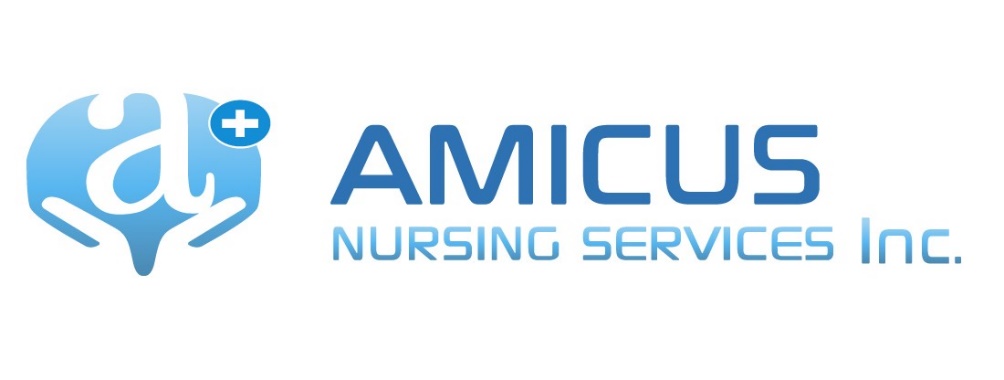 EXHIBIT AIndependent Contractor Fee for ServiceRN > or = 2 Years IV/HomeCare Experience - $100.00Per Visit up to two hours and $11.00 per additional 15 minutes involved in direct patient care, which includes documentation in the home where the care is providedRN 1 year or < 2 Years IV/HomeCare Experience - $88.00Per Visit up to two hours and $10.00 per additional 15 minutes involved in direct patient care, which includes documentation in the home where the care is provided. Drive time for lab drop-off is not a part of Amicus’ compensation. Mileage is paid by the following companies: CVS/CareMark, and Optum after 20 round trip miles are driven.Payroll is twice per month on the 15th and 30th by direct deposit upon timely receipt of completed and accurate nursing documentation.Professional Liability InsuranceYou are required to maintain your own professional liability insurance in the amount of $1,000,000/$6,000,000 and provide proof of current coverage annually.TaxesIndependent contractors are self-employed and therefore, will receive a 1099 statement.Documentation DeadlineAll visit documentation must be submitted within 24 hours of the visit. Paper notes that are required to be emailed to the relevant infusion pharmacy must also be emailed to Amicus.Penalties for Late Documentation Submission2 – 7 days after visit, there will be a 10% deduction in fee for serviceLater than 7 days, there will be a forfeit in pay for that visit.Independent Contractor Name/Signature: _________________________________Date: ____________ Witness: ________________________________________________ Date: ________________________